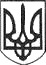  РЕШЕТИЛІВСЬКА МІСЬКА РАДАПОЛТАВСЬКОЇ ОБЛАСТІВИКОНАВЧИЙ КОМІТЕТРІШЕННЯ22 вересня 2021 року                                                                                    № 290Про внесення змін до рішення виконавчого   комітету від  12.04.2021 № 94	Відповідно до підпункту 21 пункту „б” частини першої статті 34 Закону України „Про місцеве самоврядування в Україні”, постанови Кабінету Міністрів України від 01 червня 2020 року № 585 „Про забезпечення соціального захисту дітей, які перебувають у складних життєвих обставинах”, з метою забезпечення соціального захисту дітей, які перебувають у складних життєвих обставинах, виконавчий комітет Решетилівської міської радиВИРІШИВ:1. Внести зміни до рішення виконавчого комітету Решетилівської міської ради від 12.04.2021 № 94 „Про визначення дітей з числа сімей, які опинились у складних життєвих обставинах, для організації безкоштовного харчування в закладах освіти Решетилівської міської ради”, доповнивши додаток до рішення пунктами 53-55 (додається).2. Контроль за виконанням рішення покласти на першого заступника міського голови  Сивинську І.В.Міський голова								О.А. Дядюнова